БАШҠОРТОСТАН РЕСПУБЛИКАҺЫБӨРЙӘН РАЙОНЫМУНИЦИПАЛЬ РАЙОНЫНЫҢБАЙҒАҘЫ АУЫЛ СОВЕТЫАУЫЛ БИЛӘМӘҺЕХАКИМИӘТЕСәлих Псәнчин урамы, 8й., Байғаҙы ауылы, Бөрйән районы, Башҡортостан Республиҡаһы 453580, Тел. (34755) 3-46-15Email: bajgasa2010@yandex.ru                       АДМИНИСТРАЦИЯСЕЛЬСКОГО ПОСЕЛЕНИЯБАЙГАЗИНСКИЙ СЕЛЬСОВЕТМУНИЦИПАЛЬНОГО РАЙОНА БУРЗЯНСКИЙ РАЙОНРЕСПУБЛИКИ БАШКОРТОСТАНул. Салиха Псянчина, д.8, д.Байгазино, Бурзянский район, Республика Башкортостан, 453580Тел. (34755) 3-46-15Email: bajgasa2010@yandex.ru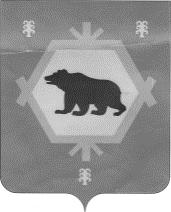 ҠАРАР                                                                         ПОСТАНОВЛЕНИЕ     «17» май  2022 й.                            № 9-п     		     «17» мая 2022 гОб утверждении Порядка предоставления бюджетных инвестиций (за исключением бюджетных инвестиций в объекты капитального строительства и (или) на приобретение объектов недвижимого имущества) юридическим лицам, не являющимся муниципальными учреждениями и муниципальными унитарными предприятиями, за счет средств бюджета сельского поселения Байгазинский сельсовет муниципального района Бурзянский район Республики БашкортостанВ соответствии со статьей 80 Бюджетного кодекса Российской Федерации, постановляю:1. Утвердить Порядок предоставления бюджетных инвестиций (за исключением бюджетных инвестиций в объекты капитального строительства и (или) на приобретение объектов недвижимого имущества) юридическим лицам, не являющимся муниципальными учреждениями и муниципальными унитарными предприятиями, за счет средств бюджета сельского поселения Байгазинский сельсовет муниципального района Бурзянский район Республики Башкортостан согласно приложению к настоящему Постановлению.2. Контроль за исполнением настоящего Постановления оставляю за собой.Глава сельского поселения                                                     А.Г. МажитовПриложение                                                                                                          Утвержден Постановлением Администрации СП Байгазинский сельсовет муниципального района Бурзянский районРеспублики Башкортостанот 17.05.2022 г. N 9 -пПорядок предоставления бюджетных инвестиций (за исключением бюджетных инвестиций в объекты капитального строительства и (или) на приобретение объектов недвижимого имущества) юридическим лицам, не являющимся муниципальными учреждениями и муниципальными унитарными предприятиями, за счет средств бюджета сельского поселения Байгазинский сельсовет муниципального района Бурзянский район Республики Башкортостан1. ОБЩИЕ ПОЛОЖЕНИЯ        1.1. Настоящий Порядок устанавливает правила предоставления бюджетных инвестиций юридическим лицам, не являющимся муниципальными учреждениями и муниципальными унитарными предприятиями (далее - юридические лица), за счет средств бюджета сельского поселения Байгазинский сельсовет муниципального района Бурзянский район Республики Башкортостан (далее сельского поселения).1.2. Предоставление бюджетных инвестиций осуществляется при условии приобретения в собственность сельского поселения акций (долей) юридического лица при его создании или участия сельского поселения в дополнительной эмиссии акций, увеличении уставного капитала юридического лица за счет дополнительных вкладов его участников и вкладов третьих лиц.1.3. Условия участия сельского поселения в уставном капитале юридического лица в виде предоставления бюджетных инвестиций регулируются Гражданским кодексом Российской Федерации, Федеральным законом от 26 декабря 1995 года N 208-ФЗ "Об акционерных обществах", Федеральным законом от 8 февраля 1998 года N 14-ФЗ "Об обществах с ограниченной ответственностью".1.4. Права учредителя (участника) в уставном капитале юридического лица от имени сельского поселения осуществляет Администрация сельского поселения Байгазинский сельсовет муниципального района Бурзянский район Республики Башкортостан.1.5. Финансовое обеспечение расходов бюджета сельского поселения по предоставлению бюджетных инвестиций осуществляется в пределах бюджетных ассигнований, лимитов бюджетных обязательств и предельных объемов финансирования, доведенных главному распорядителю бюджетных средств - Администрации сельского поселения Байгазинский сельсовет муниципального района Бурзянский район Республики Башкортостан по соответствующему подразделу, целевой статье и виду расходов бюджетной классификации на соответствующий финансовый год.2. ПРЕДОСТАВЛЕНИЕ БЮДЖЕТНЫХ ИНВЕСТИЦИЙ (ЗА ИСКЛЮЧЕНИЕМБЮДЖЕТНЫХ ИНВЕСТИЦИЙ В ОБЪЕКТЫ КАПИТАЛЬНОГО СТРОИТЕЛЬСТВА И (ИЛИ) НА ПРИОБРЕТЕНИЕ ОБЪЕКТОВ НЕДВИЖИМОГО ИМУЩЕСТВА)2.1. Предоставление бюджетных инвестиций (за исключением бюджетных инвестиций в объекты капитального строительства и (или) на приобретение объектов недвижимого имущества) в размере и на цели, предусмотренные решением о бюджете сельского поселения, осуществляется при наличии обоснования экономической эффективности на основании постановления Администрации сельского поселения Байгазинский сельсовет муниципального района Бурзянский район Республики Башкортостан.2.2. Перечисление бюджетных инвестиций (за исключением бюджетных инвестиций в объекты капитального строительства и (или) на приобретение объектов недвижимого имущества) осуществляется на основании договора между Администрацией сельского поселения Байгазинский сельсовет муниципального района Бурзянский район и юридическим лицом об участии сельского поселения в уставном капитале юридического лица в порядке и сроки, установленные решениями органов управления юридического лица, предусматривающими участие сельского поселения в уставном капитале юридического лица.3. ТРЕБОВАНИЯ К ДОГОВОРАМ, ЗАКЛЮЧАЕМЫМ В СВЯЗИС ПРЕДОСТАВЛЕНИЕМ БЮДЖЕТНЫХ ИНВЕСТИЦИЙ3.1. Администрацией сельского поселения Байгазинский сельсовет муниципального района Бурзянский район подготавливается договор между сельским поселением и юридическим лицом об участии сельского поселения в уставном капитале юридического лица (далее - договор об участии).3.2. Договор об участии оформляется в течение трех месяцев со дня вступления в силу решения о бюджете сельского поселения, предусматривающего предоставление бюджетных инвестиций юридическим лицам.3.3. В договоре об участии предусматриваются следующие положения:а) целевое назначение бюджетных инвестиций, объем бюджетных инвестиций в соответствии с решением о бюджете сельского поселения;б) условия предоставления бюджетных инвестиций юридическому лицу;в) право Администрации сельского поселения Байгазинский сельсовет муниципального района Бурзянский район Республики Башкортостан, органов муниципального финансового контроля сельского поселения на проведение проверок соблюдения юридическим лицом условий предоставления и целевого расходования бюджетных инвестиций;г) обязанность юридического лица представить в Администрацию сельского поселения Байгазинский сельсовет муниципального района Бурзянский район Республики Башкортостан копии решений органов управления юридического лица о порядке и сроках участия сельского поселения в уставном капитале юридического лица;д) ответственность юридического лица за неисполнение или ненадлежащее исполнение обязательств по договору;е) положение о запрете на приобретение юридическим лицом, получающим бюджетные инвестиции, за счет полученных средств иностранной валюты, за исключением операций, осуществляемых в соответствии с валютным законодательством Российской Федерации при закупке (поставке) высокотехнологичного импортного оборудования, сырья и комплектующих изделий, а также иных операций, связанных с достижением целей предоставления бюджетных инвестиций и определенных нормативно-правовыми актами Администрации сельского поселения Байгазинский сельсовет муниципального района Бурзянский район Республики Башкортостан.3.4. Основанием для непредоставления бюджетных инвестиций является отсутствие оформленных в установленном порядке договоров об участии.Вр.и.о.управляющего делами                                                                         З.А. Даутова